ΘΕΜΑ: «Ματαίωση  θεατρικής παράστασης».      Ματαιώνεται το  σεμινάριο με τίτλο: «O έλεγχος και ο τρόπος εκφοράς του λόγου ως ρυθμιστής της σημασίας και του νοήματος», με εισηγητή τον πολυβραβευμένο σκηνοθέτη του θεάτρου και του κινηματογράφου, ηθοποιό και σεναριογράφο κ. Δήμο Αβδελιώδη, όπως επίσης και η θεατρική παράσταση με τίτλο: «Πλάτωνα Απολογία Σωκράτη», που επρόκειτο να  πραγματοποιηθεί τη Δευτέρα 28 Νοεμβρίου 2016 και ώρα 11:00 π.μ.  στην αίθουσα του Τ.Ε.Ι. Δυτικής Μακεδονίας στην Καστοριά.Παρακαλούμε να ενημερώσετε τις σχολικές μονάδες ΓΕ.Λ. και Ε.Π.Α.Λ. της αρμοδιότητάς σας.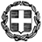 ΕΛΛΗΝΙΚΗ ΔΗΜΟΚΡΑΤΙΑ                                ΥΠΟΥΡΓΕΙΟ  ΠΑΙΔΕΙΑΣ,                         ΕΡΕΥΝΑΣ ΚΑΙ ΘΡΗΣΚΕΥΜΑΤΩΝ                                            ---------                           ΠΕΡΙΦΕΡΕΙΑΚΗ ΔΙΕΥΘΥΝΣΗ ΠΡΩΤΟΒΑΘΜΙΑΣ & ΔΕΥΤΕΡΟΒΑΘΜΙΑΣ ΕΚΠΑΙΔΕΥΣΗΣ ΔΥΤΙΚΗΣ ΜΑΚΕΔΟΝΙΑΣ                                            ---------Ταχ. Δ/νση	:Μακρυγιάννη 5                                                      Τ.Κ. – Πόλη	:50132 - ΚοζάνηΙστοσελίδα	:http://dmaked.pde.sch.gr email		:mail@dmaked.pde.sch.grΠληροφορίες	:Λέκκα ΒασιλικήΤηλέφωνο	:2461049963FAX                         :2461049962           Κοζάνη, 24-11-2016           Αρ. Πρωτ: 8262ΠΡΟΣ:Δ/ΝΣΗ Δ/ΘΜΙΑΣ ΕΚΠ/ΣΗΣ ΚΑΣΤΟΡΙΑΣΣΧΟΛΙΚΕΣ ΜΟΝΑΔΕΣ  ΓΕΛ ( Δια μέσου της οικείας  Δ/νσης )Ο ΠΕΡΙΦΕΡΕΙΑΚΟΣ ΔΙΕΥΘΥΝΤΗΣ                                                                                         ΕΚΠΑΙΔΕΥΣΗΣ ΔΥΤ. ΜΑΚΕΔΟΝΙΑΣΚΩΝΣΤΑΝΤΙΝΟΣ ΚΩΝΣΤΑΝΤΟΠΟΥΛΟΣ